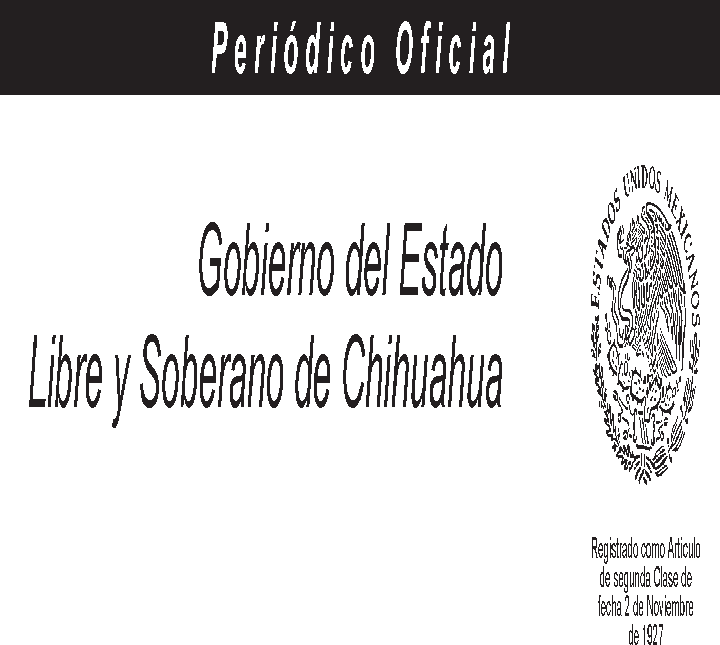 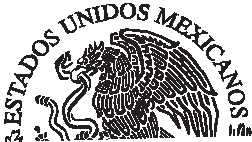 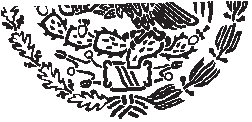 Todas las leyes y demás disposiciones supremas son obligatorias por el sólo hecho de publicarse en este Periódico.Responsable: La Secretaría General de Gobierno. Se publica los Miércoles y Sábados.Chihuahua, Chih., jueves 31 de diciembre de 2020.	No. 105CAPÍTULO IIIDE LA OBRA PÚBLICAARTÍCULO CUADRAGÉSIMO SEGUNDO.- Para efecto del artículo 59 de la Ley de Obras Públicas y Servicios Relacionados con las Mismas del Estado de Chihuahua,   durante   el   ejercicio   fiscal   2021,   los   entes   públicos   bajo   suresponsabilidad, podrán contratar obras públicas o servicios relacionados con las mismas, sin sujetarse al procedimiento de licitación pública, a través de invitación a cuando menos tres contratistas o de adjudicación directa, cuando el importe de las operaciones no exceda los montos establecidos en este artículo.Por lo que corresponde al Gobierno del Estado, sus organismos públicos descentralizados, las empresas de participación estatal mayoritarias y a los fideicomisos en los que el Gobierno del Estado tenga el carácter de fideicomitente:Se podrá adjudicar directamente cuando el monto del contrato no exceda de 80 veces la Unidad de Medida y Actualización vigente elevada al año.Se podrá adjudicar bajo el procedimiento de invitación a cuando menos tres contratistas, cuando el monto del contrato se ubique entre más de 80 y hasta 110 veces la Unidad de Medida y Actualización vigente elevada al año (Decreto No. LXV/EXLEY/0891/2018 XVIII P.E.).Los montos previstos en las dos fracciones anteriores serán aplicables para los demás entes públicos, con excepción de los Municipios.Tratándose de los Municipios, sus organismos públicos descentralizados, las empresas de participación municipal mayoritaria y los fideicomisos en los que los Municipios tengan el carácter de Fideicomitentes serán aplicables los siguientes montos:Los montos que resulten de las fórmulas anteriores se considerarán sin incluir el Impuesto al Valor Agregado.Las obras públicas y servicios relacionados con las mismas no podrán fraccionarse para quedar comprendidas en los supuestos de excepción a que se refiere este artículo; entendiéndose por fraccionar cuando una obra pública o servicio relacionado con la misma que integre un todo, se desintegre en etapas para dividir su costo en montos más pequeños que se ubiquen en la hipótesis de este artículo.GRUPOMUNICIPIOSADJUDICACIÓN DIRECTAINVITACIÓN A CUANDO MENOS TRES CONTRATISTASIJuárez y ChihuahuaDe una Unidad de Medida y Actualización hasta 55 veces X365De más de 55 Unidades de Medida y Actualización hasta 90x365IIDelicias, Cuauhtémoc, Hidalgo del Parral, Guadalupe y Calvo, Nuevo Casas Grandes, Camargo, Guachochi, Guerrero, Madera, Bocoyna, Jiménez, Meoqui y SaucilloDe una Unidad de Medida y Actualización hasta 40 veces X365De más de 40 Unidades de Medida y Actualización hasta 50X365IIIAhumada, Aldama, Ascensión, Balleza, Batopilas de Manuel Gómez Morín, Buenaventura, Santa Bárbara, Ojinaga, Namiquipa, Urique, Coronado, Guadalupe, Morelos, Carichí, Rosales, Uruachi, San Francisco del Oro, Guazapares, Ocampo, Riva Palacio, Allende, Casas Grandes, Janos, Temósachic, Chínipas, Gómez Farías, Praxedis G. Guerrero, Ignacio Zaragoza, Bachíniva, Cusihuiriachi, Valle de Zaragoza, Aquiles Serdán, Satevó, Moris, López, Santa Isabel, Julimes, Matamoros,De una Unidad de Medida y Actualización hasta 30 veces X365De más de 30 Unidades de Medida y Actualización hasta 40X365Nonoava, San Francisco de Conchos, Matachí, Galeana, La Cruz, Coyame del Sotol, Dr.Belisario Domínguez, Manuel Benavides, Gran Morelos, Rosario, Maguarichi, San Francisco de Borja, Huejotitán y El Tule